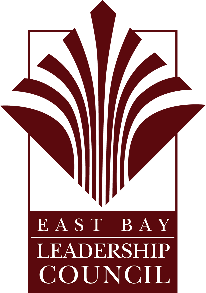 SMALL BUSINESS AWARDS NOMINATION FORMPlease complete this form and email your submission to events@eblcmail.org before April 14, 2017

Questions?Email: events@eblcmail.org
Office: (925) 246-1880Chamber Name: Primary Contact Full Name: Primary Contact Email Address:Name of Business to Recognize:Owner / Recipient Name:Phonetic Spelling for Pronunciation:Owner / Recipient Email Address:Owner / Recipient Phone Number:Please provide a brief description of your honoree’s business:Please describe why your chamber selected this year’s honoree (what makes this business important to the community?):Please provide a brief history of the business/owner for an introduction at the event:Please email this form along with the following images in png or jpg format to events@eblcmail.org:Your chamber’s latest logoBusiness owner photoBusiness logo3 -5 photos of your honoree’s business in action to be included in a slide showYou may also include photos of the business exterior or other miscellaneous photos